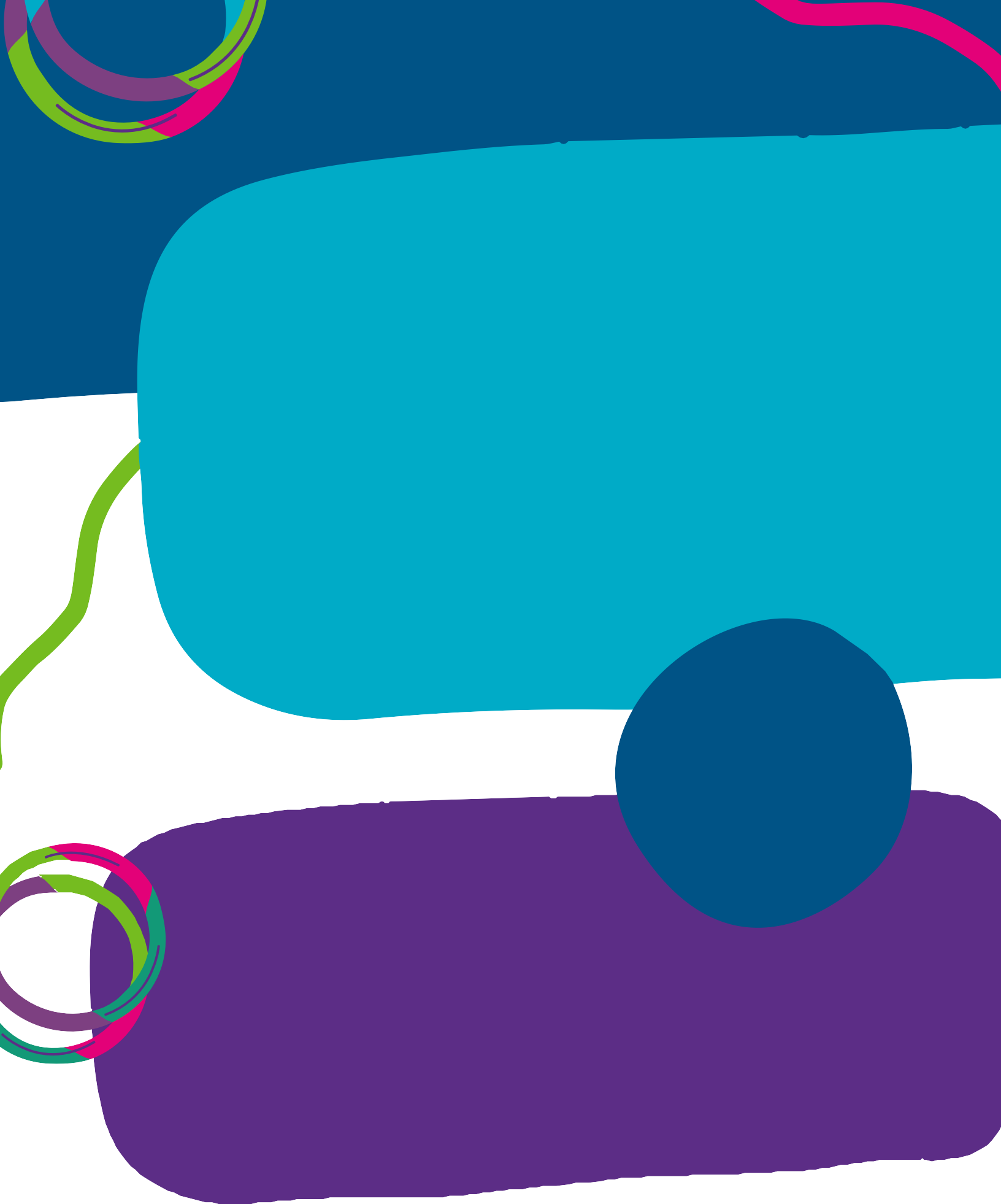 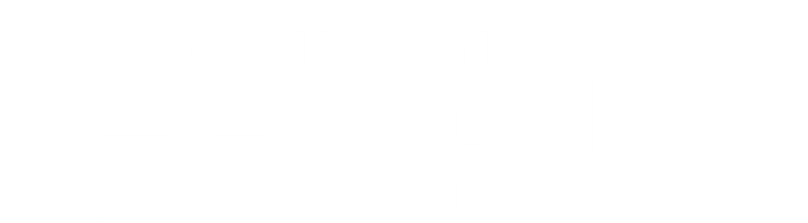 wvgearup.org